Spilleregler XL-Bygg Vintercup 
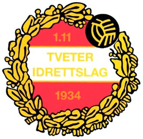 Hvert lag kan benytte maksimalt 10 spillere.
	
5er fotball:
For de som er født i 2016 og tidligere.
2016 spiller på halv bane (halv håndballbane)
2015 og tidligere spiller på hel bane (håndballbane)
4 utespillere og 1 keeper på banen av gangen.

Ikke sparke eller kaste over midten – blir da frispark fra midtlinje.
Spillerne trekker tilbake til midten når målvakt har ballen.
Ved målforskjell 4 mål eller mer kan laget som ligger under sette inn en ekstra spiller.

Det spilles en omgang à 20 minutter.


Vi ønsker alle spillere og trenere velkommen til en trivelig fotballcup og oppfordrer alle til Fair Play
